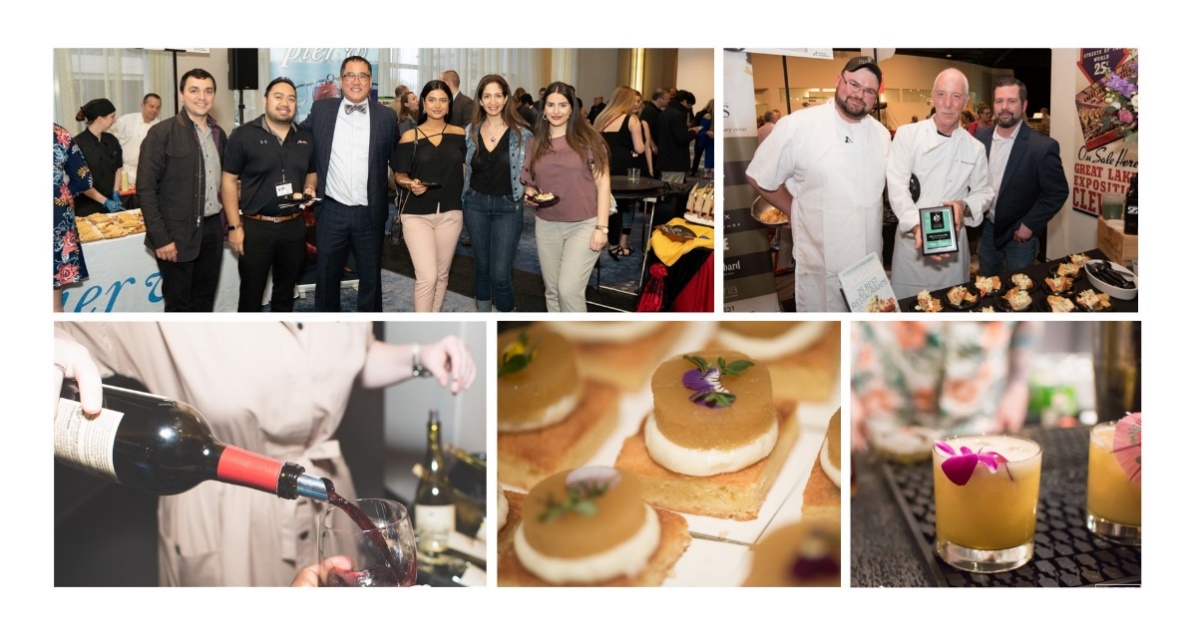 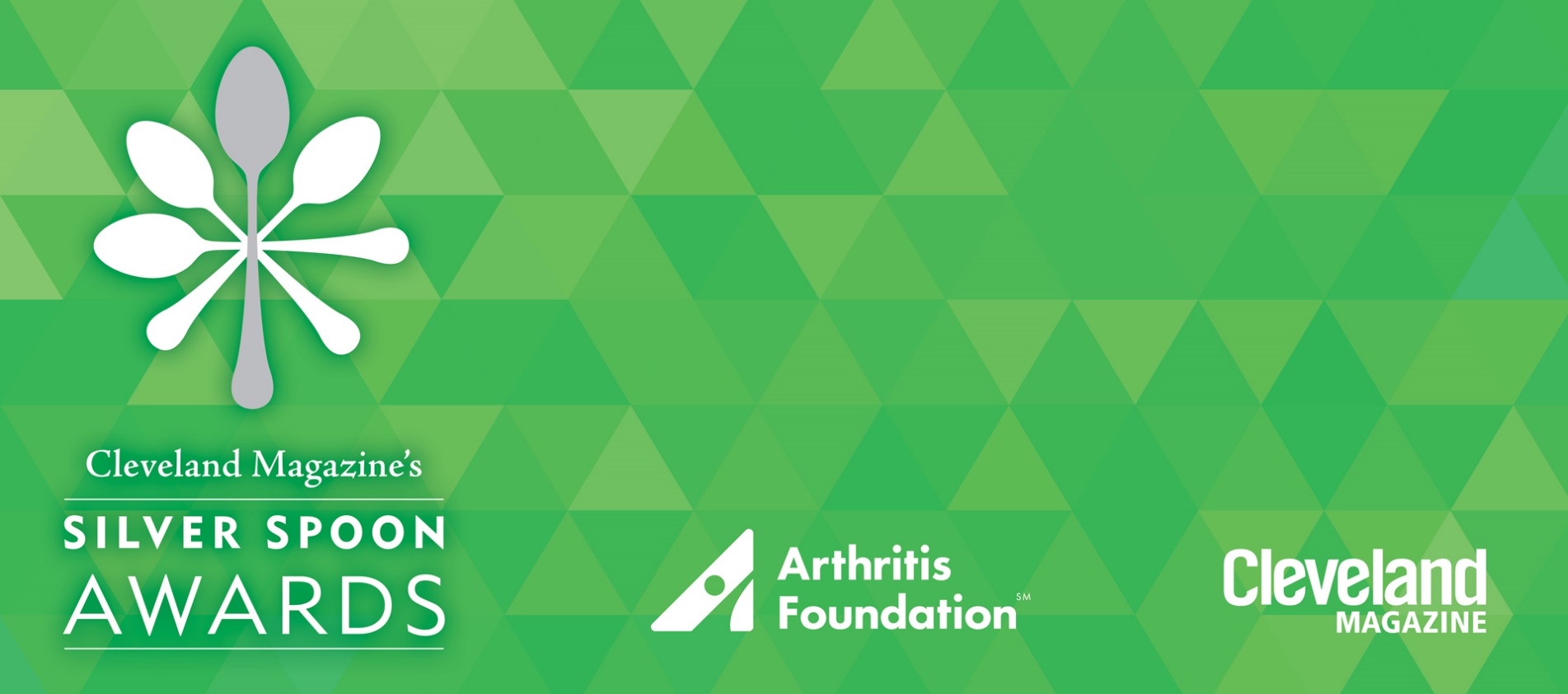 2024 Sponsorship OpportunitiesAll proceeds benefit the Arthritis FoundationCleveland Magazine’s Silver Spoon AwardsWednesday, May 15, 2024 – 6:00pmCleveland Browns Stadiumclevelandmagazine.com/SilverSpoonCleveland Magazine and the Arthritis Foundation are pleased to invite you to partner with us at Cleveland’s outstanding social and culinary evening.Guests indulge in delicious signature dishes from Northeast Ohio’s best restaurants and international wineries. Participating restaurants are Cleveland Magazine Silver Spoon Award winners and finalists.ABOUT THE ARTHRITIS FOUNDATIONThe Arthritis Foundation helps people live their best life by creating a powerful network of support through shared experiences, empowering information, and meaningful connections. Whether it is online or in person, we are all working together to promote life-changing resources and research, to push for change and to create community connections that welcome, inform and uplift. This is what makes our community of millions thrive and why we are all Champions of Yes.By advancing research, advocacy and disease management support, the Arthritis Foundation helps people navigate the many challenges arthritis brings. Arthritis is the nation’s #1 cause of disability affecting nearly 60 million Americans (1 in 4) including 300,000 children.It does not discriminate by age or ethnicity, and it costs our economy a staggering $304 billion annually in medical costs and lost earnings.We are boldly pursuing a cure for arthritis, while championing the fight to conquer chronic pain with life-changing resources, science, advocacy, & community connections.BENEFITS OF YOUR CORPORATE SUPPORTPosition your brand and create connections with consumers and local entrepreneurs.Align with a results-driven organization, your support makes an immediate impact.Showcase your commitment by aligning with the nation’s leading organization dedicated to conquering the disease that affects 1 in 4 of your employees.SPONSORSHIP OPPORTUNTIESPRESENTING SPONSOR                                     		   $12,000 ($8,160 tax-deductible)Recognition as Presenting Sponsor throughout the 2024 event seasonOnstage speaking opportunity for company executive at eventIncludes admission, dinner, cocktails, and seating for 20 guests at 2 prominent tablesLogo featured on all event marketing materials including website, signage, e-invitation, emails, social media posts, and Cleveland Magazine event advertisementsSponsor recognition during event (verbal and visual)DESSERT SPONSOR	 						     $7,500 ($6,420 tax deductible)Includes admission, dinner, cocktails, and seating for 10 guests at 1 prominent, reserved tableLogo on event dessert napkinsPlus, all Presenting Sponsor marketing benefitsVALET SPONSOR								      $7,500 ($6,420 tax deductible)Includes admission, dinner, cocktails, and seating for 10 guests at 1 prominent, reserved tableOpportunity to provide company-branded material to each guest Plus, all Presenting Sponsor marketing benefitsBATTLE OF THE LAND SPONSOR                                                             $5,000 ($2,080 tax deductible)Includes admission, dinner, cocktails, and seating for 10 guests at 1 prominent, reserved tableOpportunity for guest/table interaction with on-stage Battle of the Land participantsPlus, all Presenting Sponsor marketing benefitsREGISTRATION SPONSOR                                                                	     $4,000 ($2,848 tax-deductible)Includes admission, dinner, cocktails, and seating for 10 guests at 1 reserved tableLogo on event day registration signage and sponsor recognition during event (verbal and visual)LIVE AUCTION SPONSOR 						      $4,000 ($2,848 tax deductible)Includes admission, dinner, cocktails, and seating for 10 guests at 1 reserved tableLogo on 500 bidder paddles, auction signage, and sponsor recognition during event (verbal and visual)SILENT AUCTION SPONSOR            					      $4,000 ($2,080 tax deductible)Includes admission, dinner, cocktails, and seating for 10 guests at 1 reserved tableLogo at event on silent auction package descriptions, auction signage, and sponsor recognition during event (verbal and visual)ARTHRITIS ALLY                 						      $3,500 ($1,580 tax deductible)Includes admission, dinner, cocktails, and seating for 10 guests at 1 reserved tableTable sign (logo or name) and recognition during the event (verbal and visual)COUPLE ADMISSION                                     				            $600 ($216 tax deductible)Silver Spoon Experience that includes admission, dinner, cocktails, and reserved seating for 2 guestsINDIVIDUAL ADMISSION                                     				 $300 ($192 tax deductible)Silver Spoon Experience that includes admission, dinner, cocktails, and reserved seating for 1 guest2024 SPONSORSHIP RESPONSE FORMThe level of sponsorship chosen is:  ____________________________________________________________Donation: $_______________________________		 To purchase individual tickets, please visit clevelandmagazine.com/SilverSpoonCompany NameContactAddressCityStZipPhoneEmailSignatureDate